ที่  มท ๐๘๑9.2/ว	กรมส่งเสริมการปกครองท้องถิ่น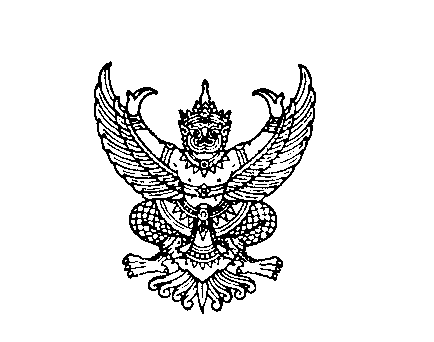 	ถนนนครราชสีมา เขตดุสิต กทม. ๑๐๓๐๐						         พฤศจิกายน 2566เรื่อง  		ขอความอนุเคราะห์ประชาสัมพันธ์ร่วมส่งผลงานวิจัยและนวัตกรรมเข้าประกวดงานประชุมวิชาการ
           ระดับชาติด้านการส่งเสริมสุขภาพและนวัตกรรมการดูแลผู้สูงอายุ ครั้งที่ 3เรียน  ผู้ว่าราชการจังหวัด ทุกจังหวัดบัญชีแนบท้าย)สิ่งที่ส่งมาด้วย 	สำเนาหนังสือกรมอนามัย ที่ สธ. 0941.04/8490                                      			ลงวันที่ 27 ตุลาคม 2566					   	          จำนวน 1 ชุด	ด้วยกรมส่งเสริมการปกครองท้องถิ่นได้รับแจ้งจากกรมอนามัยว่า กำหนดจัดประชุมวิชาการระดับชาติด้านการส่งเสริมสุขภาพและนวัตกรรมการดูแลผู้สูงอายุ ครั้งที่ ๓ ระหว่างวันที่ ๑๓ - ๑๔ ธันวาคม ๒๕๖๖ ณ โรงแรมเอเชีย แอร์พอร์ต จังหวัดปทุมธานี โดยมีวัตถุประสงค์เพื่อขับเคลื่อนการทำงานและพัฒนา
ความร่วมมือทางด้านวิชาการ การวิจัย นวัตกรรมกับหน่วยงานภาคีเครือข่ายทั้งภายในประเทศ
และต่างประเทศ รวมถึงเป็นเวทีให้ผู้ปฏิบัติงานในระดับพื้นที่ได้มาถ่ายทอดผลงานวิชาการ นวัตกรรม แลกเปลี่ยนเรียนรู้ ด้านการส่งเสริมสุขภาพผู้สูงอายุกับภาคีเครือข่ายเพื่อสร้างแรงจูงใจในการดำเนินงานและเป็นขวัญกำลังใจแก่ผู้สูงอายุต้นแบบในพื้นที่ บุคลากร หน่วยงานที่เกี่ยวข้องกับการดูแลผู้สูงอายุ พร้อมรับทราบนโยบายของรัฐบาลในการดำเนินงานด้านการส่งเสริมสุขภาพผู้สูงอายุในระดับพื้นที่ที่จะขับเคลื่อนต่อไป
ในสังคมปัจจุบัน ซึ่งมีกลุ่มเป้าหมายประกอบด้วย ผู้บริหารผู้รับผิดชอบงานผู้สูงอายุจากส่วนกลาง ศูนย์อนามัย สำนักงานสาธารณสุขจังหวัด องค์การบริหารส่วนจังหวัด ผู้นำเสนอผลงานวิจัย ผู้รับโล่ทั้ง ๗ ประเภท และภาคีเครือข่าย รวมจำนวน ๓๖0 คน และผู้รับผิดชอบงานผู้สูงอายุส่วนภูมิภาคเข้าร่วมประชุมทางไกลผ่านระบบ Video Conference 	กรมส่งเสริมการปกครองท้องถิ่นพิจารณาแล้ว จึงขอความร่วมมือจังหวัดแจ้งองค์กรปกครองส่วนท้องถิ่นประชาสัมพันธ์ให้บุคลากรในสังกัดหรือผู้ที่สนใจร่วมส่งผลงานวิจัยและนวัตกรรมเข้าประกวดงานประชุมวิชาการดังกล่าว รายละเอียดปรากฏตามสิ่งที่ส่งมาด้วย 		จึงเรียนมาเพื่อโปรดพิจารณาขอแสดงความนับถือ  อธิบดีกรมส่งเสริมการปกครองท้องถิ่น